                                                                                                   проект                       УКРАЇНАПОЧАЇВСЬКА  МІСЬКА  РАДАВИКОНАВЧИЙ КОМІТЕТР І Ш Е Н Н Явід                грудня 2017 року                                                            Про виділення одноразовоїгрошової допомоги гр. Старкову В.В.              Розглянувши заяву жителя м. Почаїв вул. Б.Хмельницького, 16 гр. Старкова Василя Васильовича,  який  просить виділити одноразову грошову допомогу на лікування сина – Довгай Сергія Леонідовича, інваліда з дитинства ІІ-ї групи,  взявши до уваги відношення Кременецької територіальної організації УТОГ № 76 від 16.11.2017 року про надання допомоги Довгай С.Л. та керуючись Положенням про надання одноразової адресної матеріальної допомоги малозабезпеченим верствам населення Почаївської міської об’єднаної територіальної громади, які опинилися в складних життєвих обставинах, затвердженого рішенням виконавчого комітету № 164 від 19 жовтня 2016 року    ,  виконавчий комітет міської ради                                                     В и р і ш и в:Виділити одноразову грошову допомогу гр. Старкову Василю Васильовичу в   розмірі 1000 ( одна тисяча )  гривень.Фінансовому відділу міської ради перерахувати гр. Старкову Василю Васильовичу одноразову грошову  допомогу.Лівар Н.М..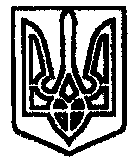 